ESV St.Pölten Sektion Tanzsport – Linedance-Formation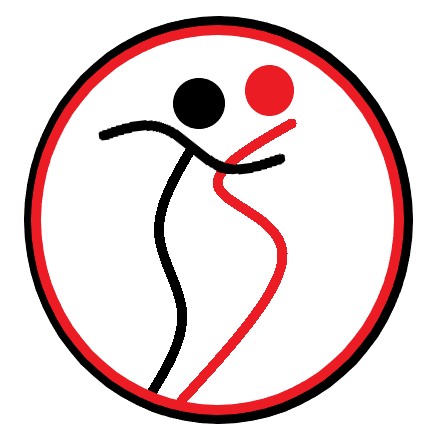 Mamma MariaChoreograph:	Frank TraceMusik:	Mamma Maria – Ricchi E Poveri	Mamma Maria – The Countdown	High Lonesome Sound – Vince Gill	Poker Face – Lady GagaBeschreibung:	32 Counts, 4 Wall, BeginnerWalk Forward Diagonally Right, Kick, Walk Back Diagonally Left, Touch1 – 2	Re Schritt schräg rechts vor, Li Schritt schräg rechts vor3 – 4	Re Schritt schräg rechts vor, Li Kick5 – 6	Li Schritt schräg links rück, Re Schritt schräg links rück7 – 8	Li Schritt schräg links rück, Re zu Li tippenWalk Forward Diagonally Right, Kick, Walk Back Diagonally Left, Touch1 – 2	Re Schritt schräg rechts vor, Li Schritt schräg rechts vor3 – 4	Re Schritt schräg rechts vor, Li Kick5 – 6	Li Schritt schräg links rück, Re Schritt schräg links rück7 – 8	Li Schritt schräg links rück, Re zu Li tippenTwo Charleston Steps1 – 2	Re Schritt vor, Li Kick3 – 4	Li Schritt rück, Re Zehen hinten auftippen5 – 6	Re Schritt vor, Li Kick7 – 8	Li Schritt rück, Re Zehen hinten auftippenGrapevine Right, Touch, Grapevine Left With ¼ Turn Left, Touch1 – 2	Re Schritt seit, Li hinter Re kreuzen3 – 4	Re Schritt seit, Li neben Re auftippen5 – 6	Li Schritt seit, Re hinter Li kreuzen7 – 8	¼ Linksdrehung und Schritt Li vor, Re neben Li auftippenViel Spaß!!  